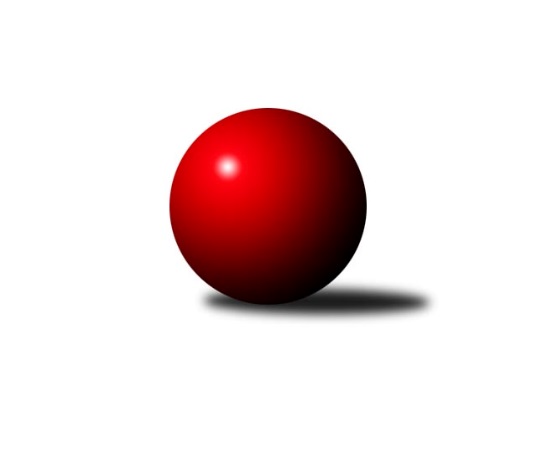 Č.5Ročník 2023/2024	16.10.2023Nejlepšího výkonu v tomto kole: 3164 dosáhlo družstvo: TJ Baník Stříbro BSdružený Přebor Plzeňska 2023/2024Výsledky 5. kolaSouhrnný přehled výsledků:TJ Přeštice A	- TJ Slavoj Plzeň D	8:0	2339:2195	16.0:8.0	13.10.SKK Rokycany D	- TJ Sokol Plzeň V C	6:2	3056:2879	15.0:9.0	16.10.TJ Slavoj Plzeň C	- TJ Dobřany C	0:8	2859:3025	7.5:16.5	16.10.CB Dobřany C	- TJ Baník Stříbro B	1:7	2974:3164	8.0:16.0	16.10.TJ Baník Stříbro C	- SK Škoda VS Plzeň C	6:2	2995:2805	18.0:6.0	16.10.Tabulka družstev:	1.	TJ Baník Stříbro B	5	5	0	0	34.0 : 6.0 	86.0 : 34.0 	 3169	10	2.	TJ Baník Stříbro C	5	4	0	1	25.0 : 15.0 	72.5 : 47.5 	 2742	8	3.	TJ Dobřany C	5	3	1	1	26.0 : 14.0 	71.5 : 48.5 	 2686	7	4.	SKK Rokycany D	4	3	0	1	20.0 : 12.0 	52.5 : 43.5 	 3064	6	5.	SK Škoda VS Plzeň C	5	2	1	2	18.0 : 22.0 	53.0 : 67.0 	 2897	5	6.	CB Dobřany C	4	2	0	2	15.0 : 17.0 	37.0 : 59.0 	 2697	4	7.	TJ Sokol Plzeň V C	5	2	0	3	17.0 : 23.0 	53.5 : 66.5 	 2760	4	8.	TJ Přeštice A	4	1	0	3	15.0 : 17.0 	46.0 : 50.0 	 2651	2	9.	TJ Sokol Plzeň V B	4	0	2	2	12.0 : 20.0 	45.5 : 50.5 	 2716	2	10.	TJ Slavoj Plzeň C	5	1	0	4	11.0 : 29.0 	47.0 : 73.0 	 2750	2	11.	TJ Slavoj Plzeň D	4	0	0	4	7.0 : 25.0 	35.5 : 60.5 	 2647	0Podrobné výsledky kola:	 TJ Přeštice A	2339	8:0	2195	TJ Slavoj Plzeň D	Milan Kubát	 	 213 	 204 		417 	 2:2 	 412 	 	219 	 193		Alexander Kalas	Miroslav Čepický	 	 203 	 162 		365 	 2:2 	 322 	 	144 	 178		Hana Vosková	Miroslav Šteffl	 	 185 	 193 		378 	 4:0 	 372 	 	181 	 191		Natálie Bajerová	Jiří Kroupa	 	 220 	 171 		391 	 2:2 	 358 	 	168 	 190		Václav Brožík	Josef Hora	 	 222 	 167 		389 	 2:2 	 377 	 	194 	 183		Rudolf Březina	Jaroslav Zavadil	 	 188 	 211 		399 	 4:0 	 354 	 	173 	 181		Matyáš Luhanrozhodčí: Milan KubátNejlepší výkon utkání: 417 - Milan Kubát	 SKK Rokycany D	3056	6:2	2879	TJ Sokol Plzeň V C	Michal Pilař	147 	 144 	 145 	142	578 	 4:0 	 424 	 101	120 	 111	92	Oldřich Lohr	Matěj Beníšek	119 	 136 	 133 	132	520 	 3:1 	 520 	 118	131 	 152	119	Jan Valdman	Alena Nekulová	112 	 119 	 89 	109	429 	 1:3 	 466 	 109	127 	 120	110	Jiří Karlík	Jan Beníšek	131 	 124 	 137 	150	542 	 3:1 	 499 	 114	113 	 139	133	Pavel Troch	Jiří Vavřička	133 	 124 	 120 	125	502 	 2:2 	 460 	 97	102 	 135	126	Radek Pěnička	David Wohlmuth	118 	 114 	 128 	125	485 	 2:2 	 510 	 108	126 	 152	124	Jindřich Mašekrozhodčí:  Vedoucí družstevNejlepší výkon utkání: 578 - Michal Pilař	 TJ Slavoj Plzeň C	2859	0:8	3025	TJ Dobřany C	Iva Černá	122 	 116 	 115 	104	457 	 1:3 	 482 	 120	126 	 130	106	Jiří Jelínek	Václav Reithmaier	125 	 126 	 103 	114	468 	 0:4 	 531 	 132	146 	 120	133	Jan Mertl	Jaroslav Honsa	132 	 126 	 108 	116	482 	 2:2 	 493 	 123	145 	 124	101	Koloman Lázók	Dalibor Henrich *1	114 	 108 	 111 	108	441 	 0.5:3.5 	 475 	 129	108 	 122	116	Petr Sloup	Jaromír Kotas	133 	 143 	 118 	140	534 	 2:2 	 537 	 138	120 	 144	135	Martin Krištof	Jan Kraus	126 	 104 	 127 	120	477 	 2:2 	 507 	 122	145 	 113	127	Petr Trdličkarozhodčí: Jaromír Kotasstřídání: *1 od 67. hodu Zdeněk JeremiášNejlepší výkon utkání: 537 - Martin Krištof	 CB Dobřany C	2974	1:7	3164	TJ Baník Stříbro B	Josef Fišer	115 	 119 	 140 	110	484 	 0:4 	 572 	 127	137 	 151	157	Karel Smrž	Pavel Šulc	127 	 132 	 114 	113	486 	 2:2 	 510 	 138	150 	 110	112	Jan Vlach	Vendula Blechová	120 	 106 	 126 	108	460 	 0:4 	 521 	 135	115 	 130	141	Milan Vlček	Zdeňka Nová	148 	 130 	 111 	118	507 	 1:3 	 559 	 150	149 	 145	115	Stanislav Zoubek	Kamila Novotná	111 	 136 	 135 	111	493 	 1:3 	 513 	 131	120 	 139	123	Zuzana Záveská	Zdeněk Eichler	128 	 145 	 144 	127	544 	 4:0 	 489 	 114	132 	 119	124	Michal Duchekrozhodčí: Dominik NovotnýNejlepší výkon utkání: 572 - Karel Smrž	 TJ Baník Stříbro C	2995	6:2	2805	SK Škoda VS Plzeň C	David Junek	149 	 114 	 145 	134	542 	 4:0 	 477 	 128	113 	 115	121	Karel Majner *1	Miroslav Hrad	136 	 124 	 128 	123	511 	 2:2 	 527 	 129	143 	 124	131	Petr Zíka	Karel Ganaj	110 	 105 	 122 	123	460 	 3:1 	 446 	 109	91 	 114	132	Šárka Sýkorová	Martin Andrš	121 	 121 	 109 	134	485 	 2:2 	 491 	 113	138 	 115	125	Zdeněk Weigl	Petr Beneš	116 	 120 	 131 	124	491 	 3:1 	 432 	 100	121 	 102	109	Karel Jindra	Pavel Spisar	129 	 123 	 136 	118	506 	 4:0 	 432 	 117	92 	 114	109	Václava Flaišhanzovározhodčí: Vladimír Šragastřídání: *1 od 91. hodu Jiří HebrNejlepší výkon utkání: 542 - David JunekPořadí jednotlivců:	jméno hráče	družstvo	celkem	plné	dorážka	chyby	poměr kuž.	Maximum	1.	David Junek 	TJ Baník Stříbro C	557.00	373.5	183.5	2.0	2/3	(598)	2.	Karel Smrž 	TJ Baník Stříbro B	552.78	370.4	182.3	6.8	3/3	(579)	3.	Petr Bohuslav 	SKK Rokycany D	549.00	381.0	168.0	9.5	2/2	(561)	4.	Jiří Vavřička 	SKK Rokycany D	547.17	373.7	173.5	9.5	2/2	(565)	5.	Stanislav Zoubek 	TJ Baník Stříbro B	545.44	377.2	168.2	10.0	3/3	(582)	6.	Michal Duchek 	TJ Baník Stříbro B	532.17	363.8	168.3	7.8	3/3	(584)	7.	Zuzana Záveská 	TJ Baník Stříbro B	526.67	360.0	166.7	10.1	3/3	(562)	8.	Jan Vlach 	TJ Baník Stříbro B	526.22	368.6	157.7	11.8	3/3	(551)	9.	Petr Zíka 	SK Škoda VS Plzeň C	523.63	359.1	164.5	8.3	4/4	(535)	10.	Karel Vavřička 	TJ Přeštice A	522.07	356.5	165.6	5.9	3/3	(541)	11.	David Wohlmuth 	SKK Rokycany D	521.25	354.8	166.5	10.5	2/2	(538)	12.	Roman Janota 	TJ Přeštice A	517.80	360.9	156.9	5.7	2/3	(519.6)	13.	Jan Valdman 	TJ Sokol Plzeň V C	517.13	359.0	158.1	11.4	4/4	(560)	14.	Kamila Novotná 	CB Dobřany C	517.00	354.1	162.9	8.6	2/2	(526)	15.	Zdeněk Weigl 	SK Škoda VS Plzeň C	516.00	354.1	161.9	8.1	4/4	(529)	16.	Pavel Troch 	TJ Sokol Plzeň V C	512.33	362.8	149.5	13.0	3/4	(528)	17.	Patrik Kolář 	TJ Sokol Plzeň V B	512.17	359.2	153.0	10.8	3/3	(540)	18.	Zdeněk Eichler 	CB Dobřany C	511.63	352.4	159.2	10.2	2/2	(544)	19.	Martin Andrš 	TJ Baník Stříbro C	507.03	354.5	152.6	8.1	3/3	(554)	20.	Alexander Kalas 	TJ Slavoj Plzeň D	504.97	346.0	158.9	8.4	3/3	(521)	21.	Martin Krištof 	TJ Dobřany C	504.50	348.6	156.0	6.7	4/4	(537)	22.	Vlastimil Hlavatý 	TJ Slavoj Plzeň D	502.25	343.8	158.5	7.5	2/3	(506)	23.	Matěj Beníšek 	SKK Rokycany D	501.50	345.0	156.5	12.8	2/2	(526)	24.	Martin Karkoš 	TJ Sokol Plzeň V B	500.67	355.8	144.8	16.0	3/3	(558)	25.	Milan Vlček 	TJ Baník Stříbro B	497.25	357.5	139.8	14.0	2/3	(521)	26.	Miroslav Hrad 	TJ Baník Stříbro C	495.87	355.3	140.5	7.3	3/3	(523)	27.	Pavel Spisar 	TJ Baník Stříbro C	494.27	334.3	160.0	9.5	3/3	(511)	28.	Jiří Jelínek 	TJ Dobřany C	493.35	346.7	146.7	10.3	4/4	(518.4)	29.	Jaromír Kotas 	TJ Slavoj Plzeň C	492.25	347.4	144.9	12.6	4/4	(534)	30.	Vendula Blechová 	CB Dobřany C	490.40	353.3	137.1	10.4	2/2	(502.8)	31.	Jan Kraus 	TJ Slavoj Plzeň C	489.75	341.0	148.8	12.3	4/4	(519)	32.	Libor Vít 	TJ Sokol Plzeň V B	489.17	356.0	133.2	13.2	3/3	(511)	33.	Koloman Lázók 	TJ Dobřany C	487.75	349.7	138.1	11.3	4/4	(507)	34.	Petr Trdlička 	TJ Dobřany C	486.75	347.7	139.1	11.5	4/4	(507)	35.	Milan Kubát 	TJ Přeštice A	485.13	337.9	147.2	15.0	3/3	(500.4)	36.	Miroslav Šteffl 	TJ Přeštice A	483.80	338.7	145.1	8.5	3/3	(516)	37.	Šárka Sýkorová 	SK Škoda VS Plzeň C	481.63	343.6	138.0	16.5	4/4	(505)	38.	Jiří Hůrka 	TJ Baník Stříbro B	477.75	347.0	130.8	13.5	2/3	(481)	39.	Zdeňka Nová 	CB Dobřany C	477.35	341.2	136.2	16.3	2/2	(507)	40.	Jan Mertl 	TJ Dobřany C	477.15	348.4	128.8	12.6	4/4	(531)	41.	Jiří Karlík 	TJ Sokol Plzeň V C	475.25	346.5	128.8	13.9	4/4	(512)	42.	František Vaněček 	TJ Sokol Plzeň V B	472.50	344.2	128.3	18.5	3/3	(503)	43.	Karel Ganaj 	TJ Baník Stříbro C	472.40	333.9	138.5	14.1	3/3	(532)	44.	Jaroslav Zavadil 	TJ Přeštice A	472.10	335.6	136.5	10.1	2/3	(481)	45.	Karel Jindra 	SK Škoda VS Plzeň C	471.33	342.7	128.7	13.8	3/4	(509)	46.	Rudolf Březina 	TJ Slavoj Plzeň D	471.13	333.1	138.0	16.0	3/3	(536)	47.	Petr Sloup 	TJ Dobřany C	469.93	336.5	133.4	13.9	3/4	(483.6)	48.	Josef Fišer 	CB Dobřany C	468.80	347.0	121.8	10.3	2/2	(484)	49.	Radek Pěnička 	TJ Sokol Plzeň V C	468.75	333.4	135.4	16.4	4/4	(482)	50.	Natálie Bajerová 	TJ Slavoj Plzeň D	457.63	322.5	135.1	16.0	3/3	(490)	51.	Andrea Pytlíková 	SKK Rokycany D	456.25	339.3	117.0	18.8	2/2	(474)	52.	Jaroslav Honsa 	TJ Slavoj Plzeň C	455.00	312.7	142.3	17.3	3/4	(482)	53.	Veronika Nováková 	TJ Slavoj Plzeň C	454.33	323.7	130.7	17.3	3/4	(487)	54.	Petr Beneš 	TJ Baník Stříbro C	452.10	324.6	127.5	14.9	3/3	(491)	55.	Václava Flaišhanzová 	SK Škoda VS Plzeň C	449.25	328.4	120.9	18.5	4/4	(480)	56.	Iva Černá 	TJ Slavoj Plzeň C	448.00	327.3	120.7	17.2	3/4	(468)	57.	Václav Reithmaier 	TJ Slavoj Plzeň C	447.17	327.8	119.3	17.0	3/4	(481)	58.	Matyáš Luhan 	TJ Slavoj Plzeň D	445.10	314.7	130.4	13.8	3/3	(514)	59.	Miroslav Čepický 	TJ Přeštice A	444.40	310.4	134.0	15.3	2/3	(449)	60.	Oldřich Lohr 	TJ Sokol Plzeň V C	442.13	327.1	115.0	21.5	4/4	(470)	61.	Alena Nekulová 	SKK Rokycany D	437.00	311.0	126.0	17.0	2/2	(445)	62.	Hana Vosková 	TJ Slavoj Plzeň D	436.13	319.1	117.0	20.0	3/3	(475)	63.	Jan Jirovský 	TJ Sokol Plzeň V B	432.50	322.0	110.5	18.5	2/3	(451)	64.	Jiří Hebr 	SK Škoda VS Plzeň C	422.67	306.3	116.3	20.7	3/4	(445)	65.	Václav Pavlíček 	TJ Sokol Plzeň V B	418.00	307.0	111.0	24.3	2/3	(488)	66.	Hana Spisarová 	TJ Baník Stříbro C	416.27	299.7	116.6	17.5	3/3	(422)	67.	Dalibor Henrich 	TJ Slavoj Plzeň C	408.00	304.7	103.3	20.0	3/4	(423)	68.	Jiří Kroupa 	TJ Přeštice A	397.27	292.7	104.5	22.1	3/3	(469.2)		Michal Pilař 	SKK Rokycany D	568.33	381.3	187.0	9.0	1/2	(587)		Karel Majner 	SK Škoda VS Plzeň C	557.00	368.0	189.0	8.0	1/4	(557)		Josef Tětek 	TJ Sokol Plzeň V B	523.00	373.0	150.0	8.0	1/3	(523)		Ondřej Musil 	CB Dobřany C	507.60	370.8	136.8	15.6	1/2	(507.6)		Jindřich Mašek 	TJ Sokol Plzeň V C	504.50	366.5	138.0	12.0	2/4	(510)		Milan Gleissner 	TJ Dobřany C	504.00	367.2	136.8	12.0	1/4	(504)		Jan Beníšek 	SKK Rokycany D	494.33	353.0	141.3	14.0	1/2	(542)		Veronika Šulcová 	CB Dobřany C	491.00	354.0	137.0	15.0	1/2	(498)		Pavel Šulc 	CB Dobřany C	487.50	328.5	159.0	9.5	1/2	(489)		Václav Štych 	TJ Dobřany C	480.00	332.0	148.0	10.0	1/4	(480)		Hana Hofreitrová 	TJ Slavoj Plzeň C	476.00	335.5	140.5	16.5	2/4	(477)		Josef Hora 	TJ Přeštice A	466.80	331.2	135.6	12.0	1/3	(466.8)		Václav Brožík 	TJ Slavoj Plzeň D	429.60	307.2	122.4	8.4	1/3	(429.6)		Jiří Diviš 	TJ Sokol Plzeň V C	428.50	310.0	118.5	20.0	2/4	(463)		Josef Michal 	TJ Přeštice A	426.00	304.0	122.0	22.0	1/3	(426)		Marcela Hessová 	CB Dobřany C	418.00	304.5	113.5	19.0	1/2	(418)Sportovně technické informace:Starty náhradníků:registrační číslo	jméno a příjmení 	datum startu 	družstvo	číslo startu
Hráči dopsaní na soupisku:registrační číslo	jméno a příjmení 	datum startu 	družstvo	Program dalšího kola:6. kolo23.10.2023	po	17:00	SKK Rokycany D - TJ Přeštice A	23.10.2023	po	17:00	SK Škoda VS Plzeň C - TJ Slavoj Plzeň C	23.10.2023	po	17:00	TJ Baník Stříbro B - TJ Sokol Plzeň V B	23.10.2023	po	17:00	TJ Slavoj Plzeň D - CB Dobřany C	23.10.2023	po	17:00	TJ Sokol Plzeň V C - TJ Dobřany C	27.10.2023	pá	17:00	TJ Přeštice A - TJ Sokol Plzeň V C (předehrávka z 7. kola)				-- volný los -- - TJ Baník Stříbro C	Nejlepší šestka kola - absolutněNejlepší šestka kola - absolutněNejlepší šestka kola - absolutněNejlepší šestka kola - absolutněNejlepší šestka kola - dle průměru kuželenNejlepší šestka kola - dle průměru kuželenNejlepší šestka kola - dle průměru kuželenNejlepší šestka kola - dle průměru kuželenNejlepší šestka kola - dle průměru kuželenPočetJménoNázev týmuVýkonPočetJménoNázev týmuPrůměr (%)Výkon3xMichal PilařSKK Rokycany D5782xMichal PilařSKK Rokycany D115.045782xKarel SmržTJ Baník Stříbr5722xKarel SmržTJ Baník Stříbr114.485723xStanislav ZoubekTJ Baník Stříbr5593xStanislav ZoubekTJ Baník Stříbr111.885592xZdeněk EichlerCB Dobřany C5443xDavid JunekStříbro C109.915421xJan BeníšekSKK Rokycany D5421xZdeněk EichlerCB Dobřany C108.875443xDavid JunekStříbro C5421xMartin KrištofTJ Dobřany C107.9537